                    به نام آفریدگار هستی                                    مرد افسانه ای                                                         شاعر:                                            کوروش ندائی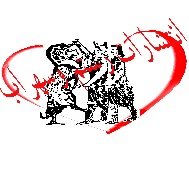                                          مردافسانه ای              شاعر : کوروش ندائینو بت چا پ :اول 1397حروف چینی وچاپ:بادلی،لاهیجانتعداد : 1000  نسخهطرح جلد: مهدی ندائیقیمت :   100000ريالانتشارات رستم وسهراب لاهیجان،کوچه برق،پاساژمروارید،طبقه 2        تلفن دفتر:  2231719  0134همراه: 09118438309  فهرست مطالبتقدیم  به  :انسانهای  مقدس  با قلبی  مملو از عشق  و تهی از هر  زشتیکه با اندیشهای سالم، فداکارانه زندگی را به پایان می رسانند  .12مقدمهشاه مردان 13همدرد4ناله5غم دنیا7زندگی9کردگار10کاش12متهم13روزگار14عشق15دلواپس16تنهایی17محتاج آب18غافل19دریا20باور22چشم23حیرونی24امید25مادربزرگ26منجی27یادتو28قصهءمادربزرگ2930معشوقهءبی وفاچرا؟31کلبهءعشق32بهانهءگناه33خاطرات عشق34نگاه35مرهم36عطر37گدا38سفر39عمق چشم40آموزگار41رفتن تو42حس دیرینه44خداحافظ46دنیای ما47اون روزهاعمر49بنی آدم50بهار زندگی51خواهر52رها53تبار54حکمت55امروز57زخم دل58میلاد59حکایت عشق60همسفر61باوفا62یارِ مار636465زخم زبانهنجار زندگیبی خیالی66زرگر67هنرمند68دورنگی69دل تنها71دار عشق73نفس74امید من75چاره77دیوانه78پناه7981باتوحاجت82نغمهءعشق83دیدار اول85ناکام86مرد خسته87899091929394959698100101103104105106107100101102103104105106شاه مردان 2عشق اولقفسچشم فلکصدااشک دیدهمعبودجداییدهقان فداکارگل نیلوفرروز میلادعهدمهتاب خانمقسم	عشق مقدسندونستیگریهءغمستارهءدلباران و شبنمنیرنگفریبروزهای بی فردادفتر خاطراتمرد افسانه ای                        